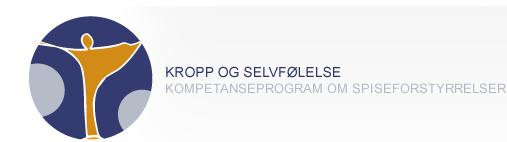 Program for Kropp og selvfølelse i Helse Vest, kull 8 2010/2011	1) 5-8. september 2010 Møtes til middag søndag kveld og reiser hjem onsdag ettermiddag. Sola Strandhotell, StavangerDag 1: Introduksjon om spiseforstyrrelser v/ Finn SkårderudDag 2: Veiledning i grupperDag 3: Spiseforstyrrelser hos barn og unge v/ Bryan Lask2) 9-11. november 2010 Scandic Bergen City Dag 1+ 2: Motivasjon av pasienter med spiseforstyrrelserDag 3: Veiledning i grupper3) 18-19. januar 2011 Bergen Solstrand Dag 1 + 2: Work-shop i kognitiv atferdsterapi ved spiseforstyrrelser (CBT-E), v/ Asle Halvorsen 4) 16. februar 2011Scandic Bergen City Dag 1: Veiledning i grupper4) 27-30. mars 2011 Møtes til middag søndag kveld og reiser hjem onsdag ettermiddag.Geilo Dr Holms Dag 1 + 2: Dialektisk atferdsterapi – en tilnærming til arbeid med spiseforstyrrelser og selvskadingDag 3: Navigering i systemet, samarbeidslinjer. Medisinske komplikasjoner ved spiseforstyrrelser5) 11. mai 2011Scandic Bergen City Dag 1: Veiledning i grupper6) 5-6. september 2011 Scandic Bergen City Dag 1: Familieterapi ved spiseforstyrrelserDag 2: Overspisingslidelse, Depresjon og spiseforstyrrelser 